					português – verbos 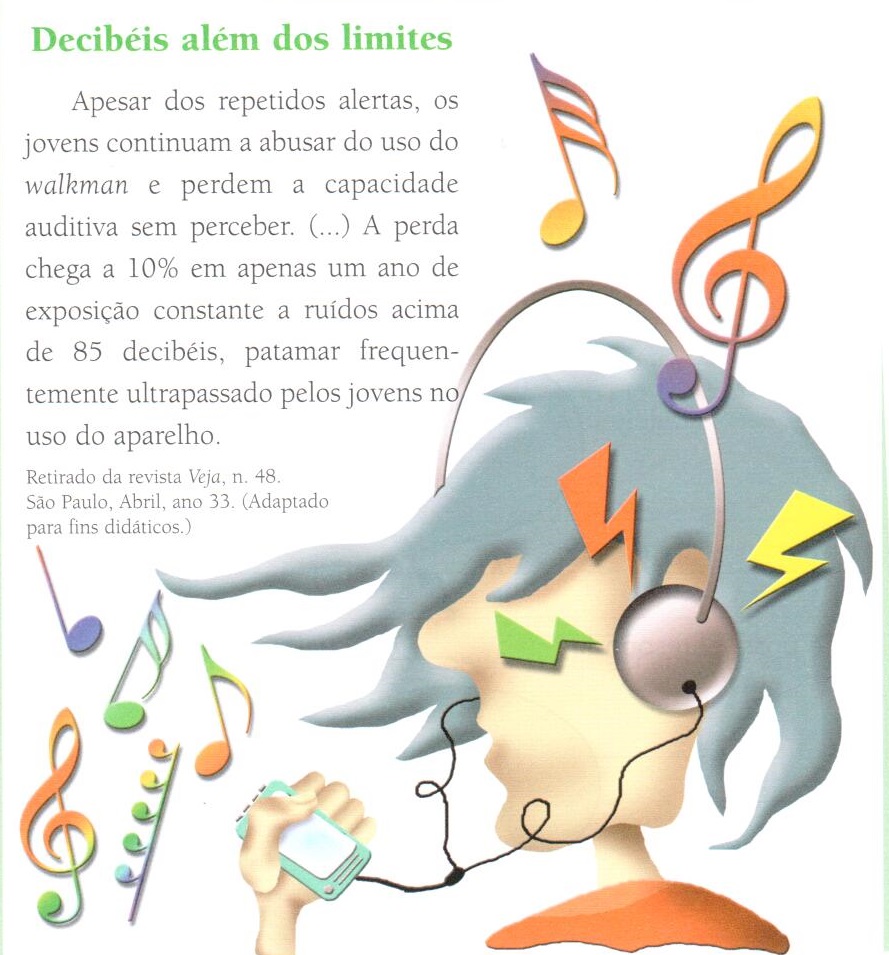 Leia este trecho e responda: 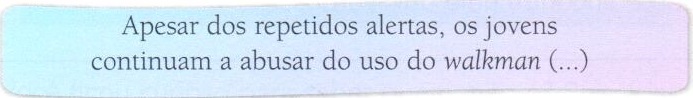 A afirmativa acima está escrita no presente, passado ou futuro? _______________________________________________________________Reescreva a afirmativa no passado para ver como fica.________________________________________________________________________________________________________________________________________________________________________________________________________________________________________________________________________________________________________Reescreva o texto Decibéis além dos limites para o passado e sublinhe os verbos modificados.____________________________________________________________________________________________________________________________________________________________________________________________________________________________________________________________________________________________________________________________________________________________________________________________________________________________________________________________________________________________________________________________________________________________________________________________________________________________________________________________________________________________________________________________________________________________________Escreva o que você entende sobre: substantivo, adjetivo, verbo. Cite exemplos. Se necessário, pesquise em livros e gramáticas. ____________________________________________________________________________________________________________________________________________________________________________________________________________________________________________________________________________________________________________________________________________________________________________________________________________________________________________________________________________________________________________________________________________________________________________________________________________________________________________________________________________________________________________________________________________________________________________________________________________________________________________________________________________________________________________________________________________________________________________________________________________________________________________________________________________________________________________________________________________________________________________________________________________________________________________________________________________________________________________________________________________________________________________________